	   ΑΙΤΗΣΗ ΣΥΜΜΕΤΟΧΗΣ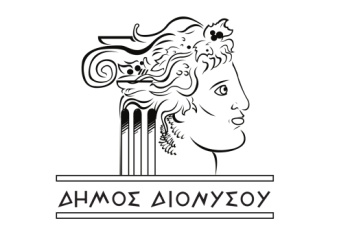 ΣΕ ΤΜΗΜΑ ΕΠΙΜΟΡΦΩΣΗΣ – ΠΟΛΙΤΙΣΜΟΥ  				   		ΕΠΩΝΥΜΟ ……………………………………………………………………………..………………………..…ΟΝΟΜΑ ………………………………………………………………………………………..……………….…..ΟΝΟΜΑ ΠΑΤΡΟΣ …………………………………………………………………………………………….…..ΟΝΟΜΑΤΕΠΩΝΥΜΟ ΓΟΝΕΑ ΑΝ Ο ΕΠΙΜΟΡΦΟΥΜΕΝΟΣ/Η  ΕΙΝΑΙ ΑΝΗΛΙΚΟΣ/Η…………………………………………………………………………………………………………………………ΗΜΕΡ. ΓΕΝΝΗΣΗΣ ΑΝΗΛΙΚΟΥ …………………… ΕΠΑΓΓΕΛΜΑ………………………………………….….ΔΙΕΥΘΥΝΣΗ ΚΑΤΟΙΚΙΑΣ…………………………………………………………………..……………………….ΠΕΡΙΟΧΗ ……………………………………………… Τ.Κ.: …………………………………………..……. …..ΤΗΛΕΦΩΝΑ: ΣΤΑΘ.………………………………..…………ΚΙΝ. ………………….……………………….. …. Ε-ΜΑΙL…………………………………………………………………………………...……………………….. …..EIMAI ΔΗΜΟΤΗΣ ΤΟΥ ΔΗΜΟΥ: ………………………………………………………………………………….ΥΠΕΥΘΥΝΗ ΔΗΛΩΣΗ Με ατομική μου ευθύνη και γνωρίζοντας τις κυρώσεις που προβλέπονται από τις διατάξεις της παρ. 6 του άρθρου 22 του Ν. 1599/1986, δηλώνω υπεύθυνα ότι  τα αναγραφόμενα στοιχεία είναι αληθή. ΕΠΙΘΥΜΩ ΝΑ ΣΥΜΜΕΤΕΧΩ  ΣΤΟ ΤΜΗΜΑ ΕΠΙΜΟΡΦΩΣΗΣ:  ……………………….………………………      στη  Δημοτική Ενότητα  ………………………….………………………………………………  στη  Δημοτική Ενότητα  ………………………….………………………………………………   στη  Δημοτική Ενότητα  ………………………….Τόπος …………..   Ημερομηνία ………….Ο/Η Δηλ…………………………                                                       (Ονοματεπώνυμο και υπογραφή)